Анкетирование для учащихся 2-4 классов.1.Завтракаете ли Вы ежедневно дома?а) да-б) иногда-в) никогда-2. Посещаете ли Вы школьную столовую?а) ежедневно-б) иногда-в) никогда-3.Вы съедаете всю порцию?а) да-б) нет-4. Вы пользуетесь буфетной продукцией?а) блюда по выбору-б) шоколад-в) нет-5. Нравится ли Вам питание в школе?а) да-б) иногда-в) нет-6. Знакомят ли Вас с организацией правильного питания на уроках?а) да-б) нет-в) очень редко-9. Сколько времени требуется Вам, чтобы нормально поесть в столовой?а) 15 минут-б) 20 минут-в) 1 час-10. Вы согласны с запретом продавать в школьной столовой чипсы и газировку, даже зная, что в этих продуктах присутствует нейротоксический яд?а) да-б) нет-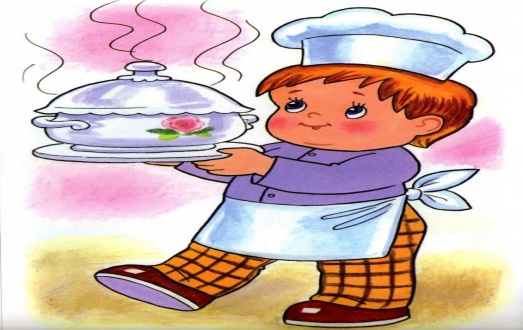 